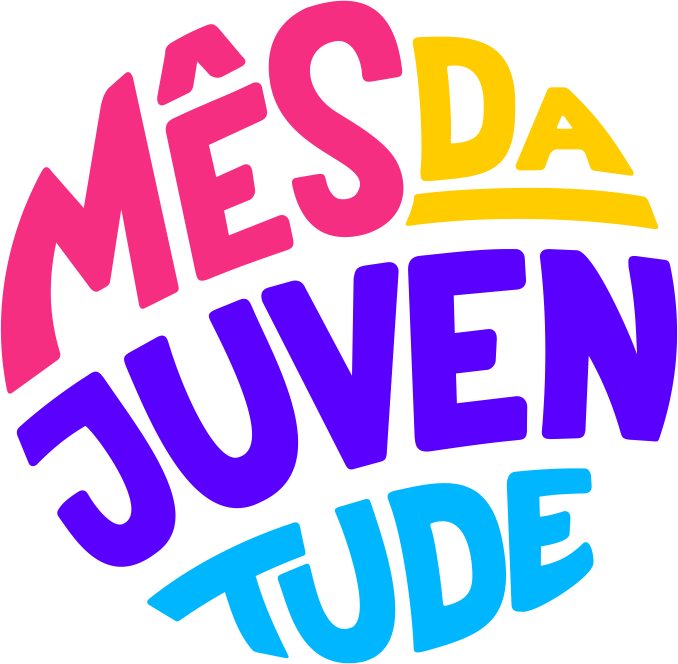 FICHA DE INSCRIÇÃO BEACH SOCCERNOME DA EQUIPENº DE ORDEMNOME DO ATLETA123456789101112RELAÇÃO NOMINAL DA COMISSÃO TÉCNICARELAÇÃO NOMINAL DA COMISSÃO TÉCNICAFUNÇÃONOMETÉCNICOASSISTENTE TÉCNICORESPONSÁVEL PELA EQUIPEFONE PARA CONTATO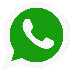 NUMERO DO WhatsappFICHA DE INSCRIÇÃO FUTEVÔLEINOME DA EQUIPENº DE ORDEMNOME DO ATLETA12RESPONSÁVEL PELA EQUIPEFONE PARA CONTATO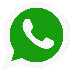 NUMERO DO WhatsappFICHA DE INSCRIÇÃO HANDEBOL DE AREIANOME DA EQUIPENº DE ORDEMNOME DO ATLETA12345678910RELAÇÃO NOMINAL DA COMISSÃO TÉCNICARELAÇÃO NOMINAL DA COMISSÃO TÉCNICAFUNÇÃONOMETÉCNICOASSISTENTE TÉCNICORESPONSÁVEL PELA EQUIPEFONE PARA CONTATO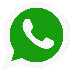 NUMERO DO WhatsappFICHA DE INSCRIÇÃO VÔLEI QUARTETONOME DA EQUIPENº DE ORDEMNOME DO ATLETA1234RESPONSÁVEL PELA EQUIPEFONE PARA CONTATO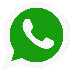 NUMERO DO Whatsapp